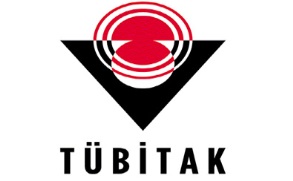 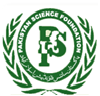 Call for Proposals ofTUBITAK-PSF Bilateral Cooperation CallPreambleThe Scientific and Technological Research Council of Turkey (TUBITAK) is the leading agency for management, funding and conduct of research in Turkey. It was established in 1963 with a mission to advance science and technology, conduct research and support Turkish researchers. The Council is an affiliated institution for Ministry of Science, Industry and Technology and is governed by a Scientific Board whose members are selected from prominent scholars from universities, industry and research institutions.TUBITAK is responsible for promoting, developing, organizing, conducting and coordinating research and development in line with national targets and priorities. In addition, TUBITAK carries out and monitors international scientific and technological collaboration activities with the rest of the world through Directorate for International Cooperation.The Pakistan Science Foundation (PSF) is the apex body for the promotion and popularization in the country. Pakistan Science Foundation through its various national and international programs has been serving the scientific community since 1973. PSF has the mandate to liaise with similar international bodies across the globe and is in active collaboration with many similar International bodies.  The Foundation functions as an agency for the establishment of comprehensive scientific and technological information dissemination centers, promotion of research in the universities and other institutions, having bearing on socio economic development establishment of science centers, museums, promotion of scientific societies, organization of periodical science conferences, exchange of visits of scientists with other countries, prizes and fellowships to individuals engaged in developing processes of consequence to the economy of the country.2. Objectives and the Scope of the CallThe aim of the call is to allow partners to collaborate bilaterally, and gain access to new research environments, facilities, knowledge, and expertise, in order to enhance the quality of their research and enable them to translate research and innovation into economic and societal benefit.The funding will be provided jointly by TÜBITAK and PSF in the form of non-repayable project grants.Call TopicsThe main and supplementary topics of the call are provided below:	• Renewable Energy• Earth Sciences• Aeronautics• Materials Science • Biotechnology• Environmental Science2.2. Funding AvailableTUBITAK and PSF are intending to fund 10 projects through this joint call. As a rule, Turkish academy partners that are eligible for funding can receive up to 360,000 Turkish Liras (≈ 80,000 EURO) of funding in total. The Pakistani partners that are eligible for funding can receive up to 6,000,000 Pakistani Rupee  (≈ 48,000 EURO) per project. TÜBİTAK -funded costs of each grant will be issued and managed by TÜBİTAK in accordance with its funding guidelines and procedures.For details:http://www.tubitak.gov.tr/tr/uluslararasi/ikili-proje-destekleri/icerik-basvuruya-acik-programlarhttps://www.tubitak.gov.tr/tr/destekler/akademik/ulusal-destek-programlari/1001/icerik-yonetmelik-ve-esaslarSimilarly, PSF-funded costs of each grant will be issued and managed by PSF according to its funding guidelines and procedures (see Annex I of this Joint Call).Please liaise closely with prospective partners to ensure that both TÜBİTAK and PSF -supported elements of the proposal abide by all regulations for both funders. 2.3. Duration of the ProjectsThe duration of the projects will be up to 24 months. The projects will be monitored through progress reports and the final report by both PSF and TUBITAK for its content and progress. The continuation of funding will be decided on the basis of this evaluation with reference to innovative insights, exploitable research results and the creation of foundations for a well-founded and sustainable partnership between Pakistan and Turkey.3. Proposal SubmissionThe Joint Call will be opened between 01/11/2017-15/01/2018 for the applicants on both sides for the online applications. Turkish 	applicants will make their joint application online via TUBITAK’s online system reachable from uidb-pbs.tubitak.gov.tr. Pakistani applicants are required to email the complete set of application (in one single file)  to  director international Liaison on  director.psf@gmail.com. 3.1. EligibilityIt is a prerequisite that projects include the participation of at least one Pakistani and one Turkish research institution/university. TUBITAK and PSF will cover the costs of their respective country’s participants. On the Turkish side, the Turkish researchers will be provided funding from TUBITAK Bilateral Programme. All Turkish researchers who apply for this Programme should be registered to TÜBİTAK ARBİS (Researcher Information system) through the following link: http://arbis.tubitak.gov.trOn the Pakistani side, PSF will cover the costs of Pakistani scientists as described in Annex I. 3.2. Proposal SubmissionTurkish applicants will make their application online via TUBITAK’s online system reachable from uidb-pbs.tubitak.gov.tr, while Pakistani applicants will submit through email and hard copy on the following address.Director International LiaisonPakistan Science Foundation1-Constitution Avenue, G-5/2, IslamabadTel: +92-51-9209664 Fax: +92-51-9202468 E-mail: director.psf@gmail.com However, to complete the application process PSF and TUBITAK might need supporting documents. For the Turkish sideThe Turkish applicants -as having finalized the online application- are expected to send the printed documents need to be signed by relevant sides and supporting documents within two weeks after the deadline of the call. Applicants who do not provide the required documents will directly be rejected for evaluation and could not apply to this call in the same call period. For the Pakistani sideThe Pakistani applicants are required to email and send hard copy of the application duly signed/stamped along with all annexures before the closing date Submission criteria is available on  website of PSF – www.psf.gov.pk.   4. The Evaluation ProcedureProjects that are submitted online but that do not submit their supporting documents and the necessary documents with original signature will not be considered for funding. 4.1. Evaluation MethodThe proposals that are found eligible for evaluation will be reviewed by external reviewers, which are selected by TUBITAK and PSF. The projects to be funded will be decided on a Joint Committee Meeting in which both institutions will be present according to the evaluations of the reviewers.In total, it is expected to support 10 joint projects however both institutions might agree about funding  more number of project proposals that have been evaluated and ranked excellent  but it depends on the availability of funds on both sides. 4.2. Evaluation CriteriaThe project outlines received will be evaluated on the basis of the following criteria:Scientific ExcellenceProject Management, Team and InfrastructureImpact of the Project Importance of Bilateral Cooperation5. Key Dates One Stage Joint Call  5. Contact Persons of TUBITAK and PSF: For Turkish Side:Mr. Kerem Lutfi AKILLIScientific Programmes Assistant ExpertDirectorate for International CooperationBilateral and Multilateral Relations DepartmentAddress: TUBITAK Tunus Caddesi No: 80 Kavaklidere - ANKARATel: +90 312 298 16 38Fax: +90 312 427 74 83E-mail: kerem.akilli@tubitak.gov.tr uidb@tubitak.gov.trFor Pakistani side:Dr. Mirza Habib AliDirector Research Support/ International LinkagesPakistan Science Foundation 1-Constitution Avenue, G-5/2, Islamabad Tel: +92-51-9209664 Fax: +92-51-9202468 E-mail: director.psf@gmail.com ACTIONSDATEPublication of the joint call for proposals01 November 2017Deadline for Applications15 January 2018Eligibility Check 12 February 2018Relaying of Projects to External Evaluation12 February 2018Sharing External Evaluation Results 02 April 2018Joint Committee Meeting14 May 2018Announcement of Results21 May 2018